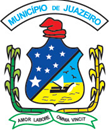 PREFEITURA MUNICIPAL DE JUAZEIRO BAHIASECRETARIA DE SAÚDE ______________________________________________________________________EDITAL DE CONVOCAÇÃO Nº 002/2017O SECRETÁRIO MUNICIPAL DE SAÚDE, no uso de suas atribuições legais, considerando a homologação do Processo Seletivo Público Simplificado, objeto do Edital nº 001/ 2016, publicada no Diário Oficial do Município em 13 de dezembro de 2016, e republicado em 15 de dezembro de 2016, torna pública a convocação dos candidatos aprovados relacionados no Anexo I deste Edital para a entrega de documentos para fins de contratação por prazo determinado.1. DA DOCUMENTAÇÃOPara a entrega de documentos, os candidatos convocados deverão comparecer no dia, hora e local divulgados no Anexo I deste Edital.A admissão do candidato fica condicionada à apresentação pelos candidatos dos seguintes documentos a seguir especificados, conforme item 10 do Edital nº 01/2016: Documento emitido por órgão competente que comprove ser o candidato brasileiro nato ou naturalizado e possuir idade mínima de 18 (dezoito) anos;Documento que comprove estar o candidato quite com o Serviço Militar Obrigatório ou que dele tenha sido liberado, se do sexo masculino;Documento que comprove estar o candidato em dia com as obrigações eleitorais;Atestado emitido por um médico do trabalho, às suas expensas, comprovando ter aptidão física e mental para o exercício das atribuições da função para qual o candidato foi aprovado;Declaração do candidato atestando não ser aposentado pelo INSS ou Instituto e Previdência de Juazeiro (IPJ), conforme modelo constante do Anexo II deste Edital;Certidão de Antecedentes Criminais (Federal e Estadual) relativo aos últimos 05 anos, emitida pela Secretaria de Segurança Pública; Declaração de não acumulação de cargos públicos, ou de Acumulação de cargos públicos, conforme modelos constantes dos Anexo III e Anexo IV deste Edital;Declaração de bens, conforme modelo constante do Anexo V deste Edital.Apenas o Atestado emitido por um médico do trabalho, documento referente a letra “d” do item 1.2, poderá ser entregue por qualquer candidato ora convocado, até o 31/03/2017.Não serão recebidos documentos fora do prazo estabelecido pela Secretaria Municipal de Saúde.A contratação do candidato fica condicionada à apresentação de todos os documentos constantes no item 1.2 e demais exigências deste Edital.DAS DISPOSIÇÕES GERAISO não comparecimento do candidato no prazo estipulado para admissão significará a exclusão do candidato no certame.A contratação se dará através de contrato por prazo determinado, com duração de até 12 meses, conforme estabelecido no item 1.7 do Edital nº01/2016;O candidato aprovado será convocado para contratação conforme a necessidade da Administração e sua unidade de lotação será determinada pela Secretaria de Saúde.As contratações serão rescindidas, a qualquer tempo, quando conveniente ao interesse público; pelo término do prazo contratual; pelo desaparecimento da necessidade pública ou pela extinção ou conclusão do projeto que ensejou a referida contratação; verificada a ausência de idoneidade moral, assiduidade, disciplina, eficiência ou aptidão para o exercício da função ou nas hipóteses previstas na Lei nº2.017, de 26 de março de 2009 e alterações posteriores.Juazeiro-BA, 23 de março de 2017.PLÍNIO JOSÉ DE AMORIM NETOSECRETÁRIO DE SAÚDEPREFEITURA MUNICIPAL DE JUAZEIRO BAHIASECRETARIA DE SAÚDEAnexo I2ª CONVOCAÇÃO PROCESSO SELETIVO SIMPLIFICADO SESAU 2016AGENDAMENTO PARA ENTREGA DOS DOCUMENTOS DE CLASSIFICADOS CONVOCADOS PELO EDITAL Nº 002/2017LOCAL DA APRESENTAÇÃO: AUDITÓRIO DA SECRETARIA MUNICIPAL DE SAÚDE – PREFEITURA MUNICIPAL DE JUAZEIRO
PRAÇA 15 DE JULHO N° 32, 1° ANDAR, CENTRO, JUAZEIRO – BA.PREFEITURA MUNICIPAL DE JUAZEIRO BAHIASECRETARIA DE SAÚDEAnexo IIDECLARAÇÃO DE não aPOSENTADORIAEu, ______________________________________________________, portador(a) do RG nº _____________________________, inscrito(a) no CPF sob o nº _____________________________, residente e domiciliado(a) na Rua _________________________________________________, nº ________, Bairro _______________________________, Cidade __________________________, ao ser contratado para a função de _________________________________________, DECLARO, para os fins necessários e sob as penas da lei, não ser aposentado pelo Instituto Nacional de Seguridade Social (INSS) ou Instituto de Previdência de Juazeiro (IPJ).Juazeiro/BA, ____/_____/_________.AssinaturaPREFEITURA MUNICIPAL DE JUAZEIRO BAHIASECRETARIA DE SAÚDEAnexo IIIDECLARAÇÃO DE NÃO acumulação de cargos públicosEu, ______________________________________________________, portador(a) do RG nº _____________________________, inscrito(a) no CPF sob o nº _____________________________, residente e domiciliado(a) na Rua _________________________________________________, nº ________, Bairro _______________________________, Cidade __________________________, ao ser contratado para a função de _________________________________________, DECLARO, para os fins necessários e sob as penas da lei, que não exerço cargo, emprego ou função pública.Juazeiro/BA, ____/_____/_________.AssinaturaPREFEITURA MUNICIPAL DE JUAZEIRO BAHIASECRETARIA DE SAÚDEAnexo IVDECLARAÇÃO DE acumulação de cargos públicosEu, ______________________________________________________, portador(a) do RG nº _____________________________, inscrito(a) no CPF sob o nº _____________________________, residente e domiciliado(a) na Rua _________________________________________________, nº ________, Bairro _______________________________, Cidade __________________________, ao ser contratado para a função de _________________________________________, DECLARO, para os fins necessários e sob as penas da lei, que exerço cargo, emprego ou função pública como _____________________ no(a) ____________________________________ com a carga horária de ________.Juazeiro/BA, ____/_____/_________.AssinaturaPREFEITURA MUNICIPAL DE JUAZEIRO BAHIASECRETARIA DE SAÚDEAnexo VDECLARAÇÃO  DE BENSEu, _____________________________________________________, portador(a) do RG nº _____________________________, inscrito(a) no CPF sob o nº _____________________________, residente e domiciliado(a) na Rua _________________________________________________, nº ________, Bairro _______________________________, Cidade __________________________, ao ser contratado para a função de______________________________________, DECLARO, para os fins legais e necessários, que possuo os seguintes bens : ______________________________________________________________________________________________________________________________________________________________________________________________________________________________________________________________________________________________________________________________________________________________________________________________________________________________________________________________________________________________________________________________________________________________________________________________________________________________________________________Juazeiro/BA, ____/_____/_________.AssinaturaDATA: 30/03/17(QUINTA FEIRA)HORÁRIO: 08 às 12h e 14 às 18h ENSINO MÉDIOFUNÇÃONOMECPFRECEPCIONISTA1CLEMILDA OLIVEIRA DINIZ613.503.465-003.20.001 - RECEPCIONISTA202CLAUDIA SUZANA GOMES SANTOS CAMPOS688.911.215-683.20.001 - RECEPCIONISTA173ANA ZELIA ARIMATEA GIL BRAZ971.116.865-003.20.001 - RECEPCIONISTA154THIAGO JOSÉ SANTOS DO NASCIMENTO041.992.465-503.20.001 - RECEPCIONISTA155AMANDA DE OLIVEIRA SANTOS859.170.755-903.20.001 - RECEPCIONISTA156ROSANGELA DE CARVALHO NASCIMENTO399.587.795-873.20.001 - RECEPCIONISTA147VANUSIA DE ARAUJO685.862.055-913.20.001 - RECEPCIONISTA148ELANIA FIGUEIREDO PEREIRA003.051.495-983.20.001 - RECEPCIONISTA149JULIO MENDES DA SILVA FILHO665.026.405-913.20.001 - RECEPCIONISTA1310VALERIA SOUZA DOS SANTOS002.520.105-073.20.001 - RECEPCIONISTA1311ELIZANGELA ALVES DA SILVA016.641.275-933.20.001 - RECEPCIONISTA1312JOSIANE MARIA DA SILVA033.021.595-793.20.001 - RECEPCIONISTA1313JAMILLE PEREIRA MOREIRA DIAS022.193.025-633.20.001 - RECEPCIONISTA1314TALISSA LAILA ALVES DO CARMO045.428.485-313.20.001 - RECEPCIONISTA1315CELIMAR RODRIGUES DA ROCHA342.224.055-153.20.001 - RECEPCIONISTA1216ANDRÉA DA SILVA GABRIEL942.839.315-003.20.001 - RECEPCIONISTA1217JAISSA LIMA DA SILVA013.091.365-053.20.001 - RECEPCIONISTA1218ANA PAULA CONCEIÇÃO DE SOUZA015.270.145-173.20.001 - RECEPCIONISTA1219MARIA DO CARMO GONÇALVES DA SILVA010.762.685-363.20.001 - RECEPCIONISTA1220JOELMA SANTANA GONÇALVES013.471.385-013.20.001 - RECEPCIONISTA1221ANA CLECIA DE SOUZA MIRANDA ALELUIA014.250.025-953.20.001 - RECEPCIONISTA1222GEOVANE DA SILVA PEREIRA022.339.295-273.20.001 - RECEPCIONISTA1223MARIANA FERREIRA GONÇALVES032.937.015-403.20.001 - RECEPCIONISTA1224LINDARACATI BRITO DA SILVA029.077.345-803.20.001 - RECEPCIONISTA1225CARLA ISMARA OLIVEIRA DOS SANTOS041.180.695-553.20.001 - RECEPCIONISTA1226DAYANY MIRELLY ALVES DOS SANTOS025.181.835-743.20.001 - RECEPCIONISTA1227AMANDA CATITA GOMES FRANÇA044.634.915-173.20.001 - RECEPCIONISTA1228LEIDE MARIA MATOS VIANA525.605.975-003.20.001 - RECEPCIONISTA1129MARIA SÔNIA DOS SANTOS MARTINS365.818.285-723.20.001 - RECEPCIONISTA1130MARIA LINO DE SOUZA SILVA455.309.395-203.20.001 - RECEPCIONISTA1131ETELVINA ENEDINA NETA520.601.955-003.20.001 - RECEPCIONISTA1132MARINALVA PIRES DOS SANTOS954.150.415-913.20.001 - RECEPCIONISTA1133EDITE MACÊDO DOS SANTOS966.984.205-063.20.001 - RECEPCIONISTA1134CLESIA EDNA GOMES FRANÇA BATISTA929.400.995-533.20.001 - RECEPCIONISTA1135CLAUDIA JEANE DE FRANÇA CESAR911.646.725-683.20.001 - RECEPCIONISTA1136MARILEIA SANTOS CARDOSO984.663.645-873.20.001 - RECEPCIONISTA1137GEISIANNE CIBELLE DE ARAUJO SANTOS021.130.135-333.20.001 - RECEPCIONISTA1138MAISA MAGNA DE OLIVEIRA SANTOS FERREIRA042.850.385-363.20.001 - RECEPCIONISTA1139SHEILA CRISTINA DE BRITTO BATISTA059.224.825-993.20.001 - RECEPCIONISTA1140CLEONILDES DE SOUZA CAVALCANTE295.258.965-873.20.001 - RECEPCIONISTA1041MARIA DE FATIMA SANTOS E SILVA005.507.735-133.20.001 - RECEPCIONISTA1042LUZINEIDE SOARES DO NASCIMENTO DE SANTANA686.798.235-203.20.001 - RECEPCIONISTA1043RAIMUNDA MARIA DA SILVA SANTOS002.306.135-943.20.001 - RECEPCIONISTA1044ADRIANA ALVES SOBRAL194.746.318-753.20.001 - RECEPCIONISTA1045MARIA DA SILVA MENDES000.563.945-003.20.001 - RECEPCIONISTA1046LUCIMEIRE RODRIGUES ALVES DE CARVALHO PEREIRA794.175.075-913.20.001 - RECEPCIONISTA1047ROSANGELA DE OLIVEIRA LADISLAU397.497.255-493.20.001 - RECEPCIONISTA1048CELIA REGINA LOPES VIEIRA006.636.995-923.20.001 - RECEPCIONISTA1049SORAIA PINHEIRO DO CARMO DE SOUSA779.800.185-913.20.001 - RECEPCIONISTA1050JOILMA DOS SANTOS SILVA002.650.085-063.20.001 - RECEPCIONISTA1051NAIANE NASCIMENTO DA SILVA017.420.975-453.20.001 - RECEPCIONISTA1052MONIZE SANTOS OLIVEIRA032.862.225-773.20.001 - RECEPCIONISTA1053CAMILA DAIANE FEITOZA SANTANA042.300.685-143.20.001 - RECEPCIONISTA10DATA: 30/03/17(QUINTA FEIRA)HORÁRIO: 14 às 18h ENSINO FUNDAMENTALFUNÇÃONOMECPFPINTOR1MÁRCIO PEDRO DA SILVA001.718.655-293.10.007 - PINTOR12CLAIRTON PEDRO DA SILVA025.778.255-953.10.007 - PINTOR1DATA: 30/03/17(QUINTA FEIRA)HORÁRIO: 14 às 18h ENSINO FUNDAMENTALFUNÇÃONOMECPFGESSEIRO1HELDER ROBERTO DA FRANÇA CARDOSO003.345.215-643.10.023 - GESSEIRO0DATA: 30/03/17(QUINTA FEIRA)HORÁRIO: 14 às 18h ENSINO FUNDAMENTALFUNÇÃONOMECPFSOLDADOR1FELIPE RAMON GIL DE BRITO MARTINS061.711.855-823.10.024 - SOLDADOR0DATA: 31/03/17(SEXTA FEIRA)HORÁRIO: 08 às 12h NÍVEL SUPERIORFUNÇÃONOMECPFENFERMEIRO(A)1JOSÉ DENES ARAÚJO RUFINO190.179.618-303.40.019 - ENFERMEIRO(A)192TATIANA DE OLIVEIRA BENEVIDES698.586.835-533.40.019 - ENFERMEIRO(A)183MARISTELA CARDOSO BATISTA917.825.705-003.40.019 - ENFERMEIRO(A)174ALDECI DOMINGOS BEZERRA DA SILVA520.297.195-873.40.019 - ENFERMEIRO(A)155YVANA MARIA DO RÊGO MARQUES GUERRA347.253.343-913.40.019 - ENFERMEIRO(A)156MAGNA CAVALCANTI E CAVALCANTE023.365.724-003.40.019 - ENFERMEIRO(A)157DANIELLE PEREIRA812.921.635-343.40.019 - ENFERMEIRO(A)158CAMILA DE MEDEIROS GADELHA010.724.594-933.40.019 - ENFERMEIRO(A)159ANA IRIS DOS SANTOS ALMEIDA SILVA033.674.084-093.40.019 - ENFERMEIRO(A)1410GLEDISTON ANTONIO MATTOS DE SOUZA BORGES020.768.975-003.40.019 - ENFERMEIRO(A)1411ERMIRO FERREIRA DA SILVA JÚNIOR023.970.244-113.40.019 - ENFERMEIRO(A)1312CAROLINE MOREIRA FEITOSA BARBOSA042.371.854-193.40.019 - ENFERMEIRO(A)1313GRAZIELA CAXIAS DE OLIVEIRA011.095.905-123.40.019 - ENFERMEIRO(A)1314RAISSA MAYARA SANTOS BRANDÃO069.125.454-083.40.019 - ENFERMEIRO(A)1215FRANCISCA JULIANA GRANJA FALCAO027.979.164-093.40.019 - ENFERMEIRO(A)1116IRLLA VANESSA VANDERLEI DE BARROS032.213.684-963.40.019 - ENFERMEIRO(A)1117ANGELO SILVA DE MARINS017.318.705-663.40.019 - ENFERMEIRO(A)11DATA: 31/03/17(SEXTA FEIRA)HORÁRIO: 08 às 12h ENSINO FUNDAMENTALFUNÇÃONOMECPFAUXILIAR DE LAVANDERIA1NEIDE DA SILVA686.733.705-823.10.027 - AUXILIAR DE LAVANDERIA92JOSEMIR FERREIRA DOS SANTOS464.848.685-493.10.027 - AUXILIAR DE LAVANDERIA83MARIA DALVANI FLORENCIO211.260.895-913.10.027 - AUXILIAR DE LAVANDERIA64JOSELITO DA SILVA ARCELINO741.420.115-533.10.027 - AUXILIAR DE LAVANDERIA5ADRIANO DOS SANTOS CRUZ014.514.044-093.10.027 - AUXILIAR DE LAVANDERIA55EDELSON DOS SANTOS MOTA005.063.655-303.10.027 - AUXILIAR DE LAVANDERIA26JORGIANA FRANCISCO DA SILVA014.905.565-083.10.027 - AUXILIAR DE LAVANDERIA0DATA: 31/03/17(SEXTA FEIRA)HORÁRIO: 08 às 12h ENSINO TÉCNICOFUNÇÃONOMECPFTÉC EM RADIOLOGIA1ALINE COSTA XAVIER MAIA018.576.615-323.30.004 - TECNICO EM RADIOLOGIA152ALESSANDRO COSTA BENEVIDES621.042.255-153.30.004 - TECNICO EM RADIOLOGIA113ELIANE PASSOS PEREIRA671.488.405-903.30.004 - TECNICO EM RADIOLOGIA104NILVANICE FERREIRA LEITE935.507.585-533.30.004 - TECNICO EM RADIOLOGIA85IVA RODRIGUES OLIVEIRA007.193.685-883.30.004 - TECNICO EM RADIOLOGIA8DATA: 31/03/17(SEXTA FEIRA)HORÁRIO: 14 às 18h NÍVEL SUPERIORFUNÇÃONOMECPFENFERMEIRO PSF1VIVIANE DE MACEDO CAVALCANTE SPINOLA052.849.034-633.40.021 - ENFERMEIRO PSF172ALTAMIRA DE FATIMA MOREIRA NOBRE LEITE032.056.314-633.40.021 - ENFERMEIRO PSF153ROSECLAIR DOS SANTOS FERREIRA DOMINGUES031.587.124-583.40.021 - ENFERMEIRO PSF154ARETHA CAVALACHE DE SOUZA005.322.885-563.40.021 - ENFERMEIRO PSF145RAFAELA ALVES BRANDI MOREIRA050.614.995-143.40.021 - ENFERMEIRO PSF146FAGNA RODRIGUES DA SILVA PEREIRA059.972.464-183.40.021 - ENFERMEIRO PSF137MARILIA ANDRADA BRITO CARVALHO081.286.234-193.40.021 - ENFERMEIRO PSF138VALDECI DE SOUZA BORGES598.255.706-443.40.021 - ENFERMEIRO PSF129ANA CAROLINA NUNES CARVALHO013.717.145-503.40.021 - ENFERMEIRO PSF1210FABÍOLA SALVADOR BEZERRA054.980.384-023.40.021 - ENFERMEIRO PSF1211LARA OLIVEIRA RAMOS017.799.915-253.40.021 - ENFERMEIRO PSF1212RAQUEL LOURA RIBEIRO059.110.514-433.40.021 - ENFERMEIRO PSF1213SIMONE FREIRE DE CARVALHO055.032.664-203.40.021 - ENFERMEIRO PSF1214SARA LORENA BORGES MARTINS977.347.485-203.40.021 - ENFERMEIRO PSF1115JADMOHEDYSA DOS SANTOS MARTINS048.045.404-313.40.021 - ENFERMEIRO PSF1116NIRLEY KARLLY LIMA SOARES039.039.054-293.40.021 - ENFERMEIRO PSF1117MONALLISA SCARLETT DA SILVA ALMEIDA020.400.115-363.40.021 - ENFERMEIRO PSF11DATA: 31/03/17(SEXTA FEIRA)HORÁRIO: 14 às 18h NÍVEL SUPERIORFUNÇÃONOMECPFMÉDICO VETERINÁRIO1LUIZ LUCIONILDO CORDEIRO CAVALCANTE513.749.784-343.40.025 - MÉDICO VETERINARIO13DATA: 31/03/17(SEXTA FEIRA)HORÁRIO: 14 às 18h NÍVEL SUPERIORFUNÇÃONOMECPFMÉDICO CIRURGIÃO CABEÇA E PESCOÇO1AGLAILTON SANTOS DE MENEZES026.831.694-503.40.028 - MÉDICO CIRURGIÃO CABEÇA E PESCOÇO14DATA: 31/03/17(SEXTA FEIRA)HORÁRIO: 14 às 18h NÍVEL SUPERIORFUNÇÃONOMECPFMÉDICO OTORRINOLARINGOLOGISTA1KARINE LIMA LUSTOSA666.370.585-723.40.029 - MÉDICO OTORRINOLARINGOLOGISTA192JOSÉ BRITTO DE ALBUQUERQUE VEIGA SOBRINHO920.018.824-913.40.029 - MÉDICO OTORRINOLARINGOLOGISTA15DATA: 31/03/17(SEXTA FEIRA)HORÁRIO: 14 às 18h NÍVEL SUPERIORFUNÇÃONOMECPFMÉDICO REUMATOLOGISTA1LUIZ EUGÊNIO DE ALMEIDA PINTO054.873.044-083.40.030 - MÉDICO REUMATOLOGISTA10DATA: 31/03/17(SEXTA FEIRA)HORÁRIO: 14 às 18h NÍVEL SUPERIORFUNÇÃONOMECPFMÉDICO UROLOGISTA1IALISSON LINO ARAÚJO SILVA GOMES004.109.075-613.40.031 - MÉDICO UROLOGISTA7DATA: 31/03/17(SEXTA FEIRA)HORÁRIO: 14 às 18h NÍVEL SUPERIORFUNÇÃONOMECPFMÉDICO AUDITOR1ALBERTO MAGNO SANTOS BAGETTI097.455.134-153.40.033 - MÉDICO AUDITOR182MARIA DAS GRAÇAS VIVIAN SIQUEIRA VASCONCELOS305.866.664-003.40.033 - MÉDICO AUDITOR153LILIA MARIA CRUZ GONDIM090.126.484-913.40.033 - MÉDICO AUDITOR13DATA: 31/03/17(SEXTA FEIRA)HORÁRIO: 14 às 18h NÍVEL SUPERIORFUNÇÃONOMECPFMÉDICO ENDOCRINOLOGISTA1JOROASTRO ESPÍNOLA RAMOS JÚNIOR636.287.835-343.40.036 - MÉDICO ENDOCRINOLOGISTA16DATA: 31/03/17(SEXTA FEIRA)HORÁRIO: 14 às 18h NÍVEL SUPERIORFUNÇÃONOMECPFMÉDICO HEMATOLOGISTA1MARCIA FLAVIA PINTO846.818.954-203.40.039 - MÉDICO HEMATOLOGISTA16DATA: 31/03/17(SEXTA FEIRA)HORÁRIO: 14 às 18h NÍVEL SUPERIORFUNÇÃONOMECPFMÉDICO PSIQUIATRA1JOAO CLAUDIO DE CASTRO ARAUJO415.984.075-203.40.018 - MEDICO PSIQUIATRA16